東京倶楽部 目黒店：シャンソン新スポット！！＜ウインド・ライブ～シャンソンのKAKEHASHI＞第2弾!!  2017年4月～　ステージ　①PM７:３０～　②PM９：３０～◆４月１４日（金）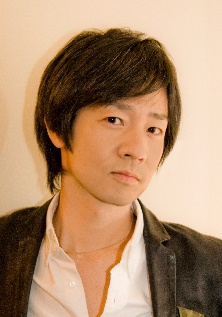 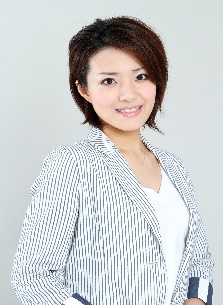 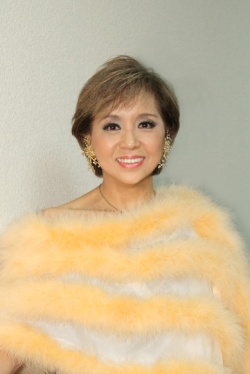 　　　風かおる　　　　　　　　　　  高梨雄太郎　　　　　 　　   沢木理寿◆５月１２日（金）＜ジョイントライブ＞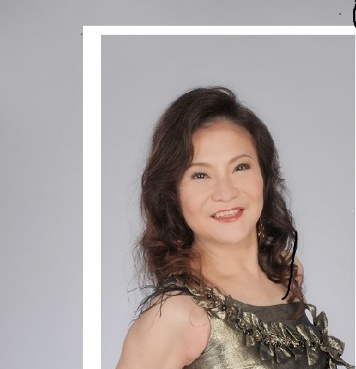 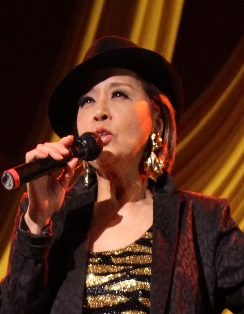                        　＆      　　　　風かおる　　　　　　　　　 　　やまこし 藍子　    ◆６月２３日（金）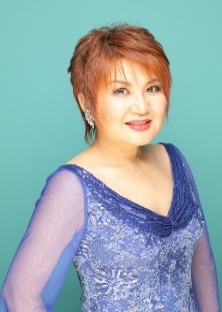 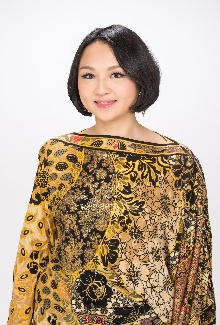 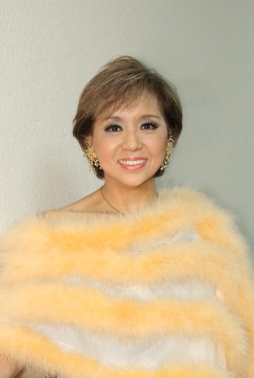 　　　風かおる　　　　　        かとうえい子　　　　　　   柴乃路恵里ご予約はこちらへ　◆東京倶楽部目黒店: ☎03-6417-0166 　info@tokyo-club.com　	〒141-0021東京都品川区上大崎2丁目18-20　中銀目黒駅前マンション地下1階◆スタジオ・ウインド     ☎078－381-6161　FAX078-381-6203      　          〒650-0044　神戸市中央区東川崎町１－８－１　プロメナ神戸４F　スタジオ・ウインドURL　http://wind-music.jp 　e-mail wind-music-kaze@kni.biglobe.ne.jp